PrecalculusFinal Review – Fall 2018Use the fundamental identities to simplify. Which of the following expressions is not equal to 1?  		C.      			D.  none of these What is the simplest form of  ?  			C.    			D.    Which of the following is equivalent to  ?  		B.   		C.   		D.    Simplify    		B.   		C.   		D.    Which expression is equivalent to  ?  		B.   		C.   		D.    Simplify    		B.   		C.   		D.    Find the exact value of    		B.   		C.   		D.  undefined Evaluate     			B.  		C. 			D.   Write an equation of the parabola with a focus at (3, -1) and directrix equation y = 5.  			C.  			D.   Write an equation of the parabola with a vertex at the origin and focus at (0, 3).  					C.    					D.    Identify the vertex, focus, and directrix of the graph of   Vertex (5, -1), focus (5, 5), directrix x = -1Vertex (1, -5), focus (7, -5), directrix y = -5Vertex (-1, 5), focus (-7, 5), directrix x = 6Vertex (-1, 5), focus (5, 5), directrix x = -7  Which of these graphs is  ?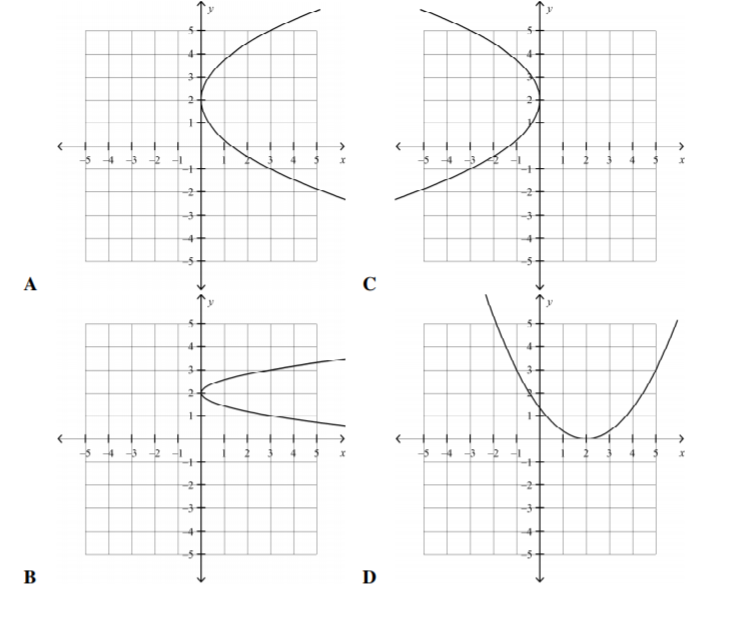    Write an equation of a circle with a center at  (-1, 4) and a radius of 5.  			C.  			D.     Identify the conic section   4x2 + 16x – 9y  = 17 – y2 Circle		B.  ellipse		C.  hyperbola		D.  parabola Write an equation of an ellipse with a center (-2, 4), a major axis 10 units long, and a minor axis 8 units long.  Graph the ellipse.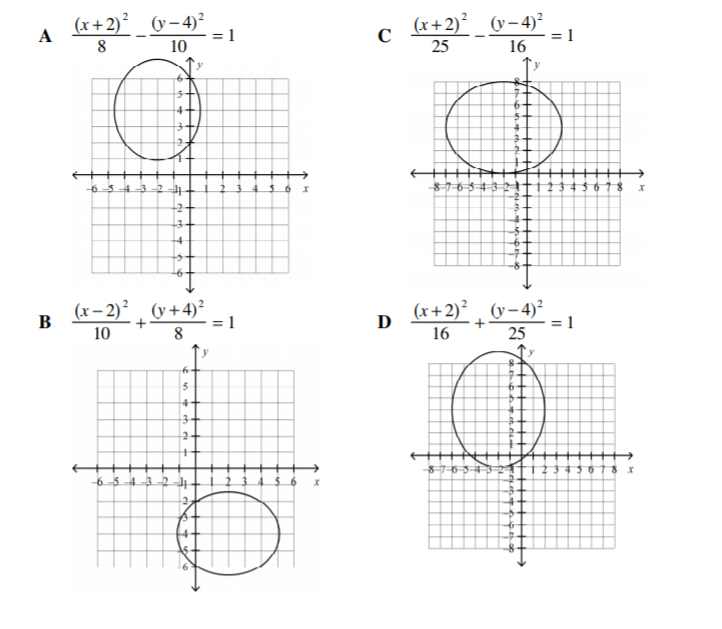 Identify the center and graph the hyperbola with equation  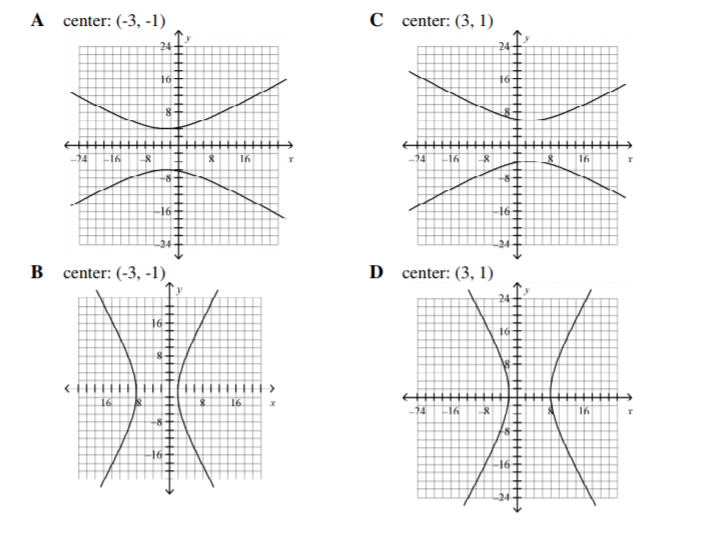  Find the center of the ellipse:  3x2 + 4y2 +18x – 32y – 5 = 0 (3, -4)		B.  (-3, 4)		C.  (4, -3)		D.  (-4, 3) Find the center and radius of the circle:  x2 + y2 – 8x + 10y – 6 = 0 Center (4, -5), radius =  		C.  center (4, -5), radius =  Center (-4, 5), radius = 47			D. center  (-4, 5), radius =  Graph 5x2 + 10y2 = 50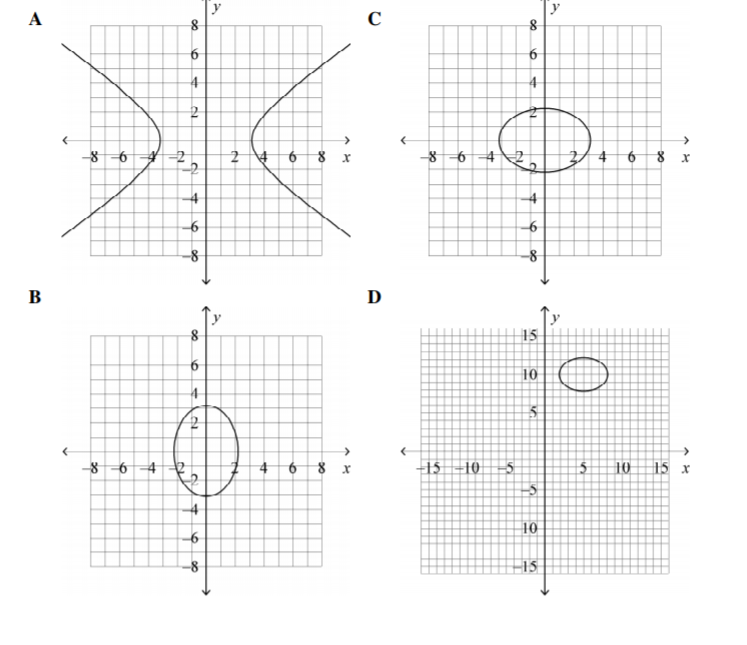  Find the vertex and tell the direction of opening for the parabola x2 – 8x – y + 19 = 0 (4, 3); down			C.  (4, 3); up(-4, 3) up				D.  (4, -3); rightFor the next two problems, identify the conic type, the center and the foci.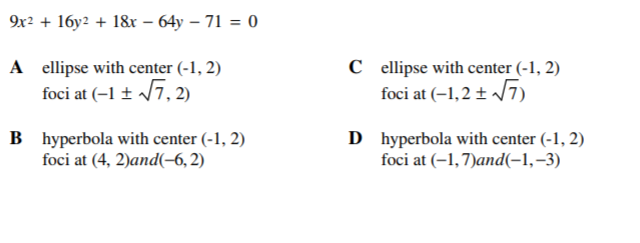 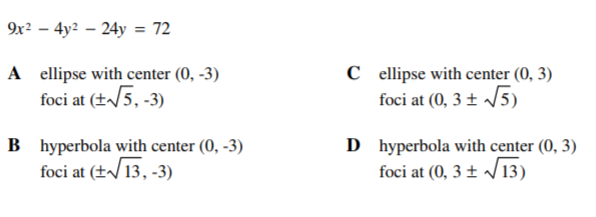 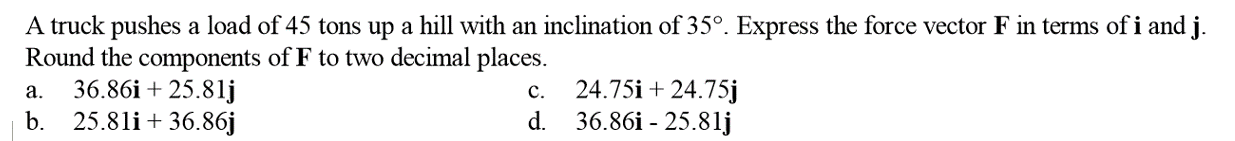 Find the dot product of  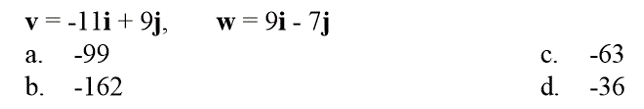 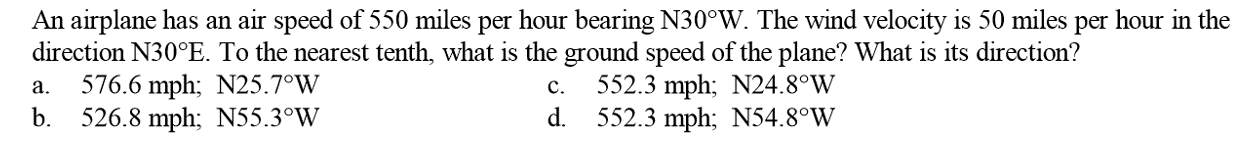 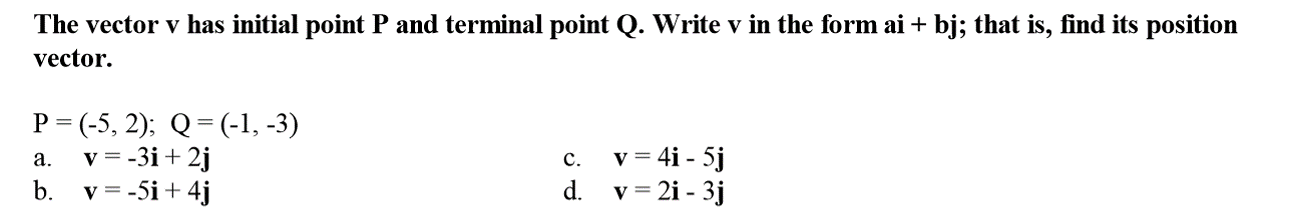 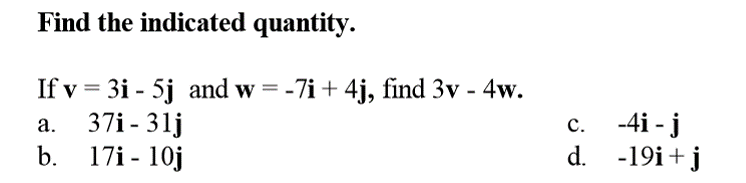 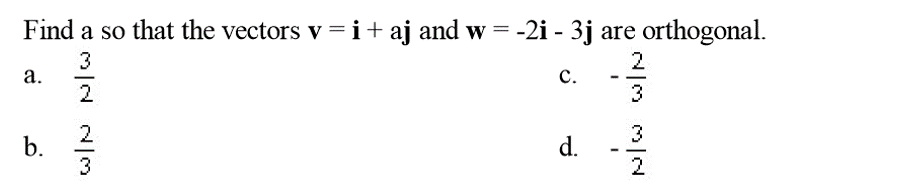 